ИСТОРИЧЕСКАЯ СПРАВКАоб объекте культурного наследияОБЪЕКТ КУЛЬТУРНОГО НАСЛЕДИЯ РЕГИОНАЛЬНОГО ЗНАЧЕНИЯ«Могила 14-летнего партизана Шурика Павлова, погибшего при обороне Тулы»Всехсвятское кладбище, 300 м правее церквиОБЪЕКТ КУЛЬТУРНОГО НАСЛЕДИЯ РЕГИОНАЛЬНОГО ЗНАЧЕНИЯ«Могила 14-летнего партизана Шурика Павлова, погибшего при обороне Тулы»Всехсвятское кладбище, 300 м правее церкви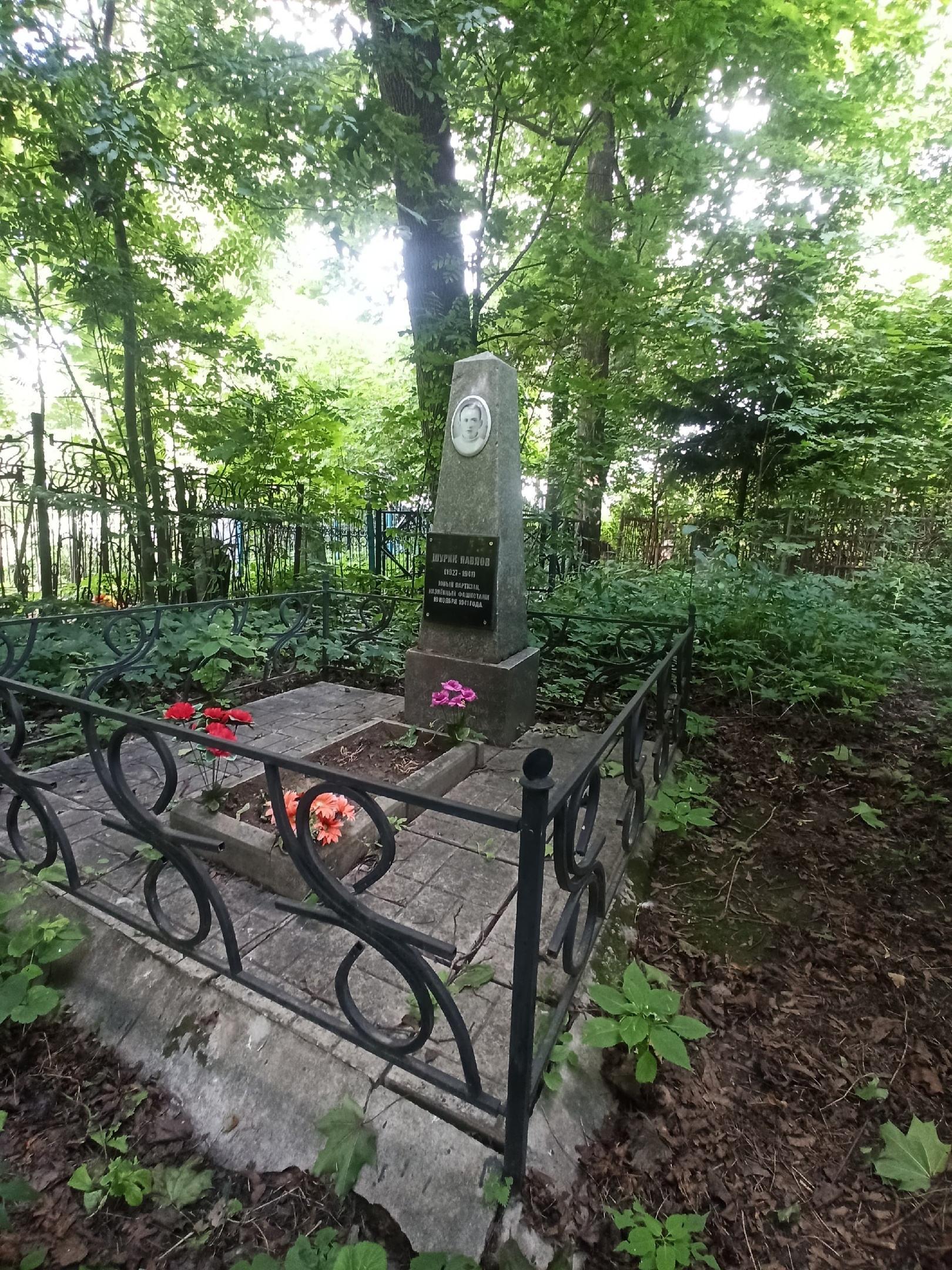 Правовой акт о постановке на государственную охрану:решение исполнительного комитета Тульского областного Совета депутатов трудящихся от 09.04.1969г. №6-294 «Об улучшении постановки дела охраны, эксплуатации и учета памятников истории и культуры».Местоположение (геолокация):  54.180745, 37.610607История создания памятника. События, с которыми он связанИндивидуальная могила партизана Павлова Александра. На могиле установлена металлическая ограда и памятник с надписью Шурику Павлову, 14-летнему партизану, казненному немецкими фашистами 19 ноября 1941г.В Тульском рабочем полку был взвод разведки под командованием сержанта Скурыгина, где были совсем юные ребята от 14 до 17 лет. Они проводили разведку на захваченных немцами окраинах Тулы. У немцев вызывало подозрение появление на оккупированной территории молодых людей призывного возраста, и они попадали в лапы полевой жандармерии. Тогда решили посылать на разведку мальчишек. В середине ноября группа тульской молодежи вышла в разведку в район Косой Горы.  Ребят схватили фашисты. После пыток и издевательств их расстреляли. Вместе со своими друзьями у деревни Пирово был расстрелян и Шурик Павлов.